MEGHÍVÓszüreti KÓRUSTALÁLKOZÓa féja géza közösségi ház tisztelettel meghívja önt a 2021. évi szüreti kórustalálkozóra.időpont: 2021. október 4. 15 ÓRAhelyszín: Féja Géza közösségi ház (2509 esztergom-kertváros, damjanich u. 70.) PROGRAM:15:00  köszöntő	, a résztvevő kórusok bemutatása______________________________________________________________________________15:15:  Glatz Gyula Idősek KLubja Énekkara ______________________________________________________________________________15:40  Sárisápi Bányász Vegyeskórus16:00  Tokodi Gardellaca Kórus16:20  Táti Német Nemzetiségi Asszonykórus16:50 a résztvevő kórusok közös műsoraA rendezvényre a belépés ingyenes.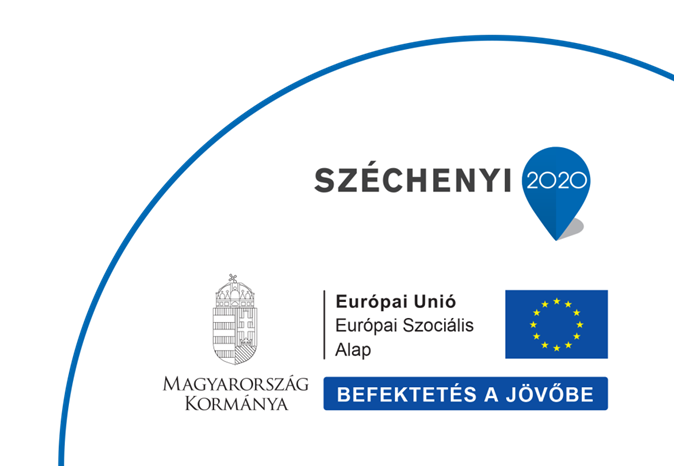 Tóth tamás béla s.k.igazgatóFéja Géza Közösségi Ház		